Примерный перечень оборудования, пособий, игр и дидактических пособий для детей раннего возраста с нарушениями функции опорно-двигательного аппарата. №Вид нарушенияНазвание оборудованияФункциональное назначение оборудованияНарушение опорно-двигательного аппаратаЛестничный подъемник ПУМА-УНИ-160 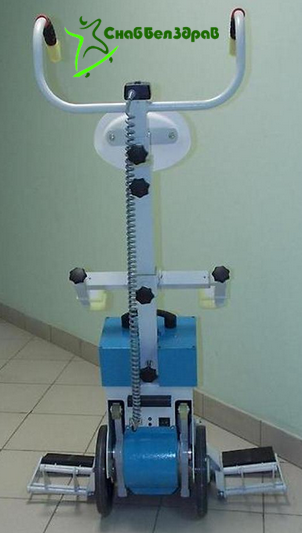 Ступенькоход применяют на прямых и винтовых лестницах любых конфигураций на улице и внутри зданий. Подходит для ступеней максимальной высоты 230 мм, минимальной длины 220 мм. Необходимые размеры площадки на лестничном марше, не менее 0,9×1,1 м. Максимальный угол подъема 46º.Маневренный и мобильный: Используется на закругленных ступенях, ковровых и других покрытиях.
Максимальная грузоподъемность до 160 кг. Скорость при подъеме (спуске) от 8 до 15 ступеней в минуту (зависит от веса перевозимого и направления движения). При полной зарядке преодолевает расстояние в 300-500 ступеней.Надежный: Боковые откидные опоры и ручной фиксатор крепления спинки кресла-коляски надежно удерживают ее при транспортировке.Малогабаритный: опоры колес для кресла-коляски выполнены откидными. Легко собирается и помещается в багажник автомобиля.Совместимый со всеми типами инвалидных кресел.Удобный: оснащен регулируемым по высоте подголовником для поддержки головы.Функциональный: Рулевая колонка регулируется по высоте, в соответствии с ростом сопровождающего.
Запас хода в 50 ступеней, после срабатывания звукового и светового сигнала разрядки батареи.Простой в использовании: светодиодный индикатор оповещает о состоянии подъемника и его элементов.Безопасный: Ходовые колеса снабжены тормозами, передний упор надежно удерживает подъемник при установке на него кресла-коляски.Переключатель вверх/вниз запускает двигатель, что осуществляет движение ступенькохода. Снабжен герметичными свинцово-кислотными аккумуляторными батареями, которые не требуют технического обслуживания в процессе эксплуатации. Заряжается от бытовой электросети напряжением 100-240В и частотой тока 50/60 Гц. Зарядное устройство обеспечивает заряд батареи в автоматическом режиме.Зарядное устройство входит в комплект.Дополнительная опора на колесиках для детского ортопедического стула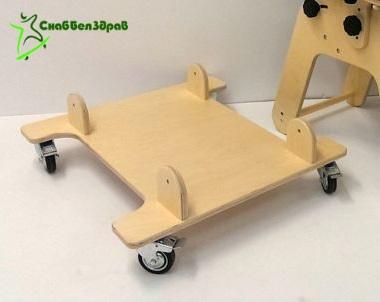 Предназначена для повышения функциональности детского ортопедического стула. Материалы: прочая экологичная фанера. Параметры: длина - 60 см, ширина - 65 см, высота - 20 см.Функциональное кресло для детей с ограниченными возможностями 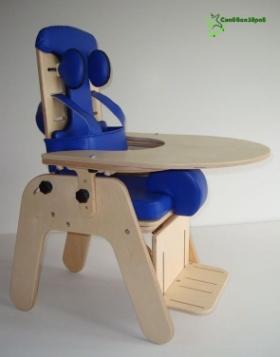 Функциональное кресло разработано специально для детей с ДЦП. В нем ребенок надежно стабилизируется в симметричном положении и имеет возможность активно участвовать в повседневной жизни. Функциональное кресло позволяет тренировать процесс удержания головы в вертикальном положении, формировать правильную осанку, а также обеспечивает подавление патологических рефлексов.Предназначено для детей от 3 до 7 лет.Материалы:
каркас - прочная экологичная фанера, сиденье - пенополиуретан и экокожа.Комплектность:
фиксирующий пояс с лямками, мягкие подголовники, регулирующиеся по высоте и ширине спинки, абдуктор, подставка для ног, съёмный столик, который может быть использован для различных игр и занятий, а также для приема пищи. Параметры: высота: 76-91 см. Ширина: 50 см.Детский ортопедический стул 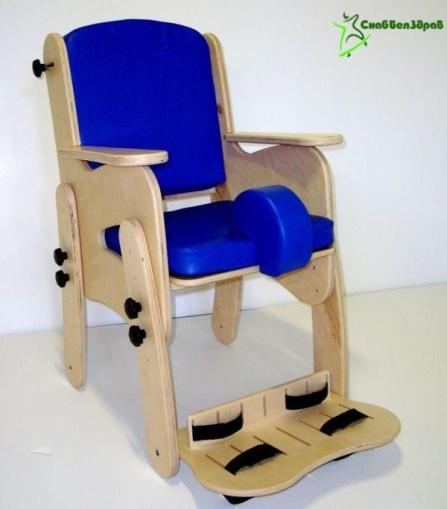 В ортопедическом стуле ребенок надежно стабилизируется в симметричном положении и имеет возможность активно участвовать в повседневной жизни и выполнять различные задачи. Стул позволяет тренировать процесс удержания головы в вертикальном положении, формировать правильную осанку, а также обеспечивает подавление патологических рефлексов. Материалы: Каркас изготовлен из прочной экологичной березовой фанеры. Сиденье, абдуктор изготовлены из пенополиуретана и экокожи.  Комплектность: подставка для ног - 1 шт., абдуктор - 1 шт.,регулировщик угла наклона спинки - 1 шт., полукруглый столик - 1 шт., полукруглая опора (для кресла-качалки) - 1 шт.Общие характеристики стула:Параметры стула: высота регулируется подъемом ножек от 76 до 91 см, ширина - 50 см.Параметры сиденья: ширина - 37 см, глубина - 40 см.Минимальная высота сиденья от пола - 36 см.Максимальная высота от пола - 51,5 см.Регулировка осуществляется регулировкой ножек.Сиденье выдвигается вперед на 5 см.Параметры спинки: ширина - 37 см., высота - 40 см.Наклон спинки относительно сиденья регулируется от 90 до 105 градусов.Стол на колесиках для детей с ДЦП 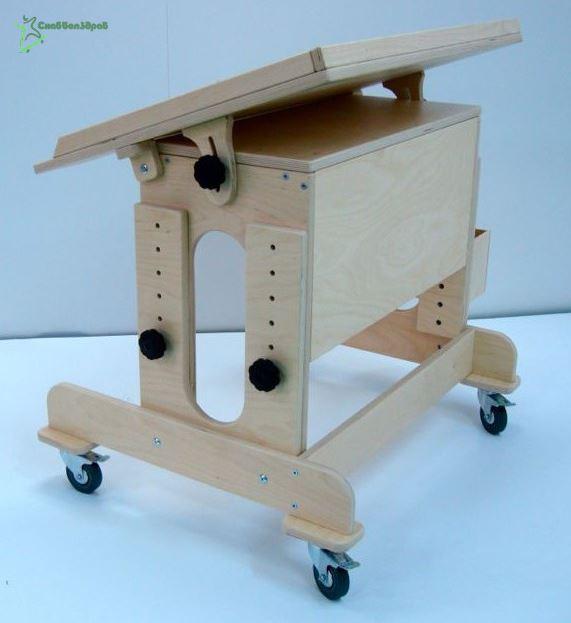 Стол для детей с особенностями психофизического развития предназначен для приема пищи, учебных занятий. Может использоваться как в положении сидя, так и стоя. Широкий диапазон регулировки позволяет подстроиться под любые анатомические особенности ребенка. Для удобства перемещения стол снабжен колесиками со стояночным тормозом. К любой из сторон стола можно прикрепить ящик для личных принадлежностей ребенка. Набор для реабилитации рук 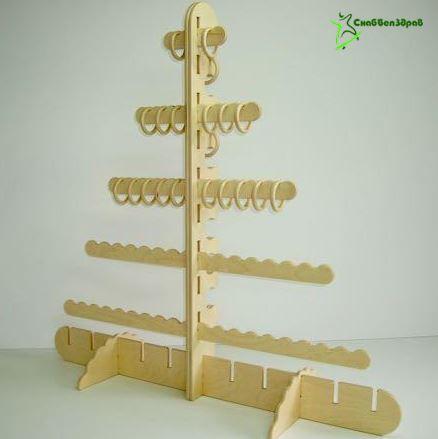 Многофункциональный набор модулей, из которых могут быть собраны без использования инструментов разнообразные модели ("Лесенка", "Ёлочка", "Фигурная доска").Используется при реабилитации верхних конечностей.Модель "Лесенка" используется для занятий по восстановлению подвижности рук, в том числе флексии, аддукции и абдукции, ротации в плечевых суставах.Этим решаются задачи восстановления подвижности в плечевых суставах, способности одинаково хорошо владеть правой и левой рукой и координации движений при парезах, и контрактурах.Модель "Ёлочка" рекомендуется к применению для восстановления подвижности суставов верхних конечностей, а также восстановления координации, мелкой моторики и тактильной чувствительности.Материалы:  набор изготовлен из прочной экологичной древесины, гипоаллергенный и безопасный для детей. Комплектность: детали - 56 шт., сумка - 1 шт.Горка для ходьбы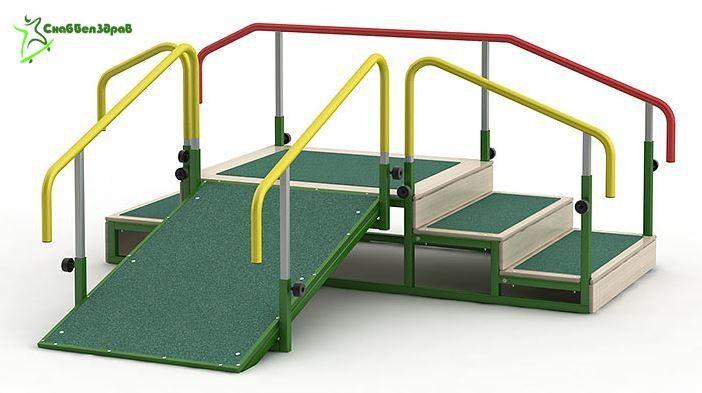 Является инструментом в комплексном функциональном лечении ДЦП и реабилитации больных с заболеваниями опорно-двигательного аппарата. На горке можно тренировать силу ног, координацию движений и равновесие. Качели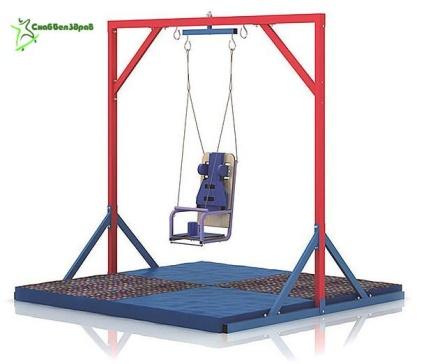 Качели используются для тренировки координации движений, равновесия. Платформа качающаяся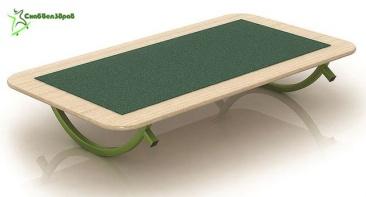 Платформа качающаяся предназначена для занятий лечебной физкультурой.Является необходимым инструментом в комплексном функциональном лечении ДЦП и реабилитации больных с заболеваниями опорно-двигательного аппарата.Платформа используется для тренировки координации движений и умения поддерживать равновесие.Устройство двухъярусное для обучения ходьбе 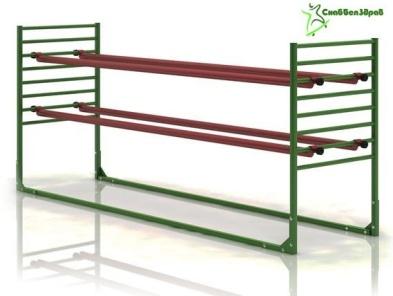 Устройство двухъярусное для обучения ходьбе предназначено для реабилитации больных с заболеваниями опорно-двигательного и вестибулярного аппаратов. Ходунки-ползунки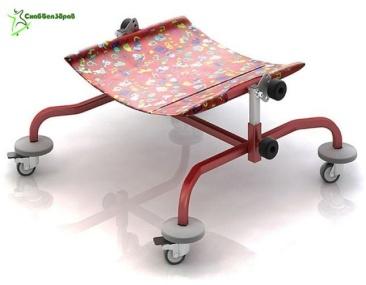 Ходунки используются как вспомогательное устройство для детей с тяжёлыми формами ДЦП, а также на начальном этапе обучения передвижению.Ходунки - ползунки обеспечивают передвижение и тренировку вестибулярного аппарата.Ходунки «Айболит», для роста 70-90 см, 90-115 см 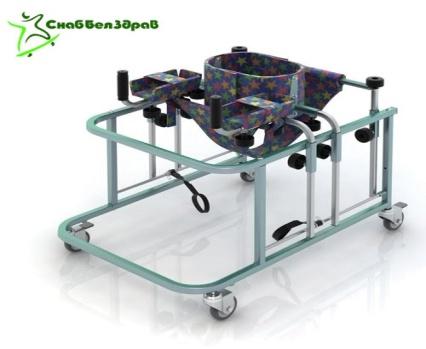 Ходунки «Айболит» показаны людям, страдающим ДЦП, вялыми и спастическими парезами и параличами различной этиологии, сопровождающимися патологией опорно-двигательного аппарата.Ходунки представляют собой комплекс устройств, обеспечивающих поэтапную реабилитацию.Способствуют подавлению патологической активности, создают условия для выработки нормальных реакций, помогают предупредить развитие контрактур и деформаций крупных суставов, способствуют устранению нарушений осанки и патологической установки стоп.Предназначены для выработки правильной походки с полной или частичной фиксацией пациента, тренировки равновесия при стоянии и ходьбе. Вертикализатор наклонный, для роста 80-110 см 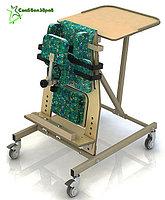 Вертикализатор наклонный предназначен для детей с ДЦП и при гиперкинезах.Элементы крепления пользователя на ложементе (боковые упоры, пояс для крепления грудного отдела, спинной упор, абдуктор) обеспечивают его надежное положение. Элементы крепления,  изготовленные из ткани с пенополиуретановым наполнителем, обеспечивают комфортное пользование.Столик с ограждением регулируется по наклону, дает возможность играть, выполнять задания, принимать пищу.Регулировка угла наклона ложемента и столешницы осуществляется выдвижением стоек и  перестановкой фиксатора в нужное положение. Конечное положение ложемента ограничивается фиксатором, что обеспечивает безопасность пользования.Регулировка подножки по высоте осуществляется перестановкой ее на нужную высоту.Четыре колеса диаметром 75 мм,  два из которых имеют индивидуальные тормоза, гарантируют легкое перемещение  по полу. Изменяя угол наклона ложемента, можно регулировать нагрузку на ноги. Изделие обеспечивает тренировку процесса стояния и удержания правильной вертикальной позы.Сюжетно-ролевая игра «Спецтранспорт Скорая», «Пожарная машина»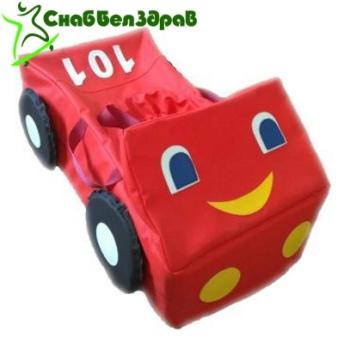 Колеса съемные, крепятся с помощью контактной ленты. Для одевания предусмотрены ременные ленты. Игровой набор «Ручки-ножки-башмачки» 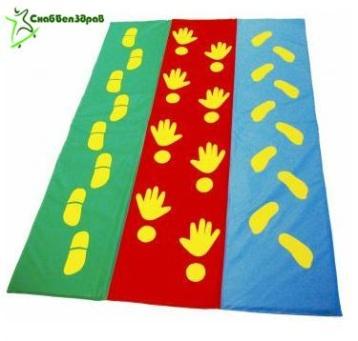 Мат координационныйБольшой дом Совы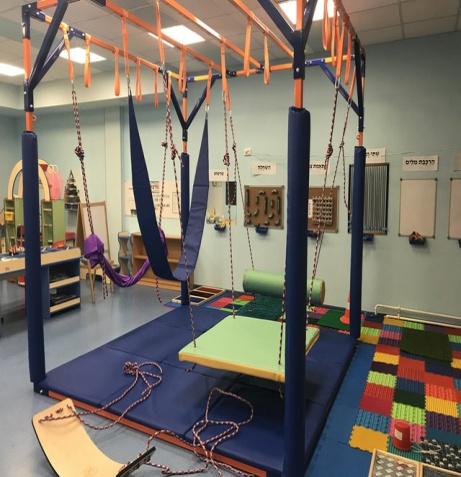 Комплектация комнаты сенсорной интеграции Дом Совы (стандартный вариант).- металлический сборно-разборный каркас в виде куба 2,5х2,5х2,5 м - 1 шт.,- карабины железные оцинкованные - 8 шт.,- стропы полиэстровые - 8 шт.,- защита вертикальных стоек 1,65х0,14 м на застежках велкро - 4 шт.,- мат напольный - 6 шт.,- "мягкое бревно" - 1 шт.,- веревка альпинистская - 1 шт.,- "мягкий тоннель" -  1шт.,- платформа качающаяся - 1 шт.,- сенсорный гамак - 1 шт.,- "мягкие качели-лента" 1 шт.ложка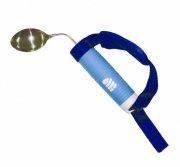 Специальная ложка с изогнутой ручкой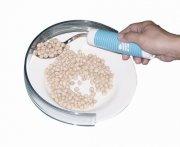 Бортик на тарелкудиаметр 18.5 + см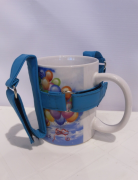 Держатель для кружки Д01Регулируемый размер ручек.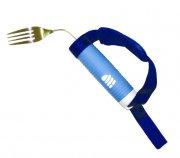 Вилка с толстой ручкой и ремешком Р101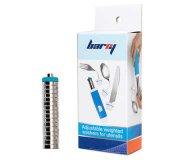 Набор утяжелителей для столовых приборов Barry 10920утяжелители для столовых приборов.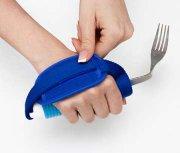 Вилка с толстой ручкой и ремешком Barry 10926Вилка с толстой ручкой и ремешком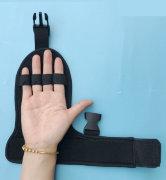 Варежка для удержания предметовприспособления для удержания предметов при слабости кистиСиденье угловое напольное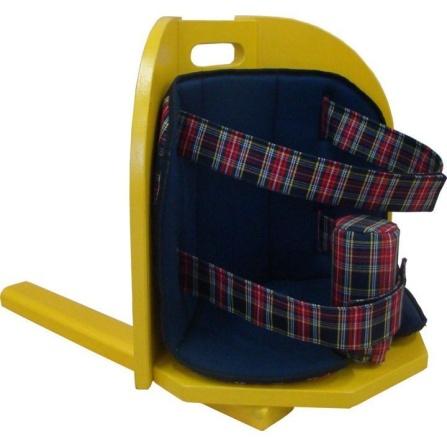 Предназначено для детей с ДЦП.Сиденье устанавливается на пол. Снабжено страховочным ремнем и валиком для разведения ног.Оснащено мягкими элементами (сиденье - спинка)Масса пользователя – не более 25 кг.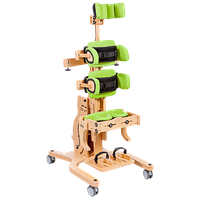 Вертикализатор статический для детей с ДЦП KOTEK II INVENTO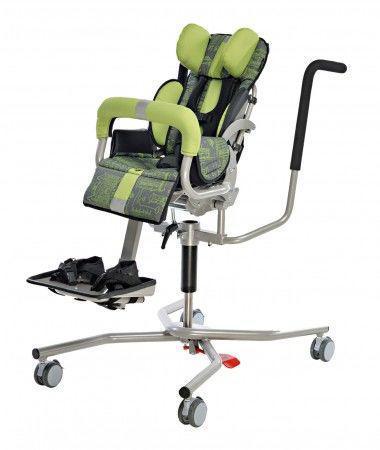 Стульчик реабилитационный для детей-инвалидов и детей с заболеванием ДЦП Ursus Home, Akces-Med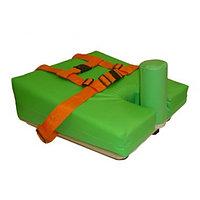 Опора для ползания детей с ДЦП ОП-109.2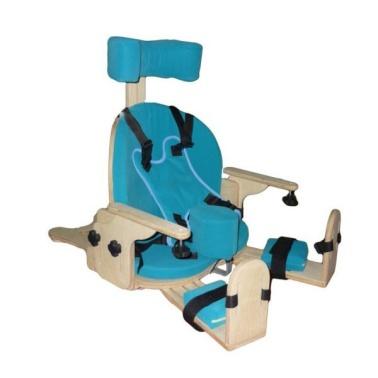 Опора для сидения детей с ДЦП ОС-007 (размер 1)Опора для сидения детей с ДЦП ОС-008.1 (размер 1)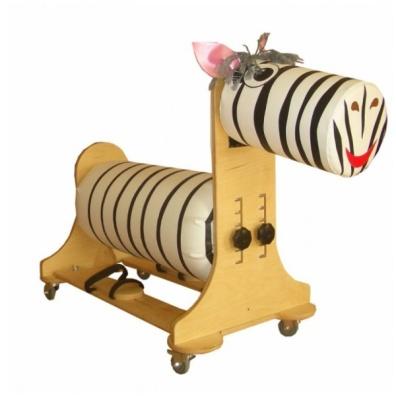 Опора для ползания детей с ДЦП ОП-109.1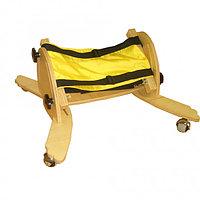 Подтяжки для обучения ходьбе, ходунки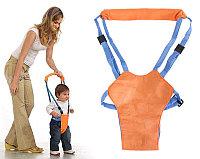 Тренажер для развития мелкой моторики рук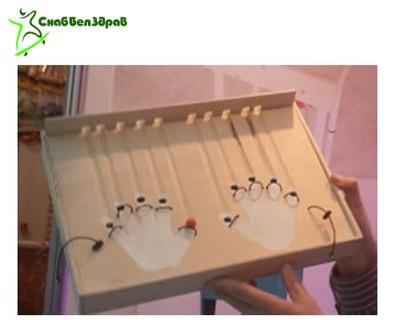 Воздействие тренажера: тренажер способствует развитию мелкой моторики рук и поможет научиться дифференцировать пальцы рук; тренирует мышцы кисти и пальцев; формирует тонкие движения пальцев рук; учит переключаться с одного мануального движения на другое; закрепляет в памяти названия пальцев рук; развивает скорость реакции; развивает концентрацию внимания, навыки саморегуляции; улучшает работу головного мозга.Тренажер состоит из деревянной наклонной поверхности, на которой с помощью тонких резинок крепятся кисти и пальцы ребенка, к каждому пальцу направлен желобок (дорожка), заканчивающийся отверстием под пальцем, по которому катится шарик. Для того, чтобы закатить шарик в отверстие, ребенку необходимо поднять соответствующий палец вверх